Ano Letiv2020Plano de Ações: ATIVIDADES NÃO-PRESENCIAIS Local :SECRETARIA MUNICIPAL DE EDUCAÇÃO DE CAÇADOR  Local :SECRETARIA MUNICIPAL DE EDUCAÇÃO DE CAÇADOR  Local :SECRETARIA MUNICIPAL DE EDUCAÇÃO DE CAÇADOR Turma: 5º Anos	Semana:  3 Semana Carga Horária: 1 Aula Componente Curricular Central:Ensino Religioso Componente(s) Participante(s): Professores:TerezinhaRosicleia Kamienski- Elenir Correia, Sara M. Albiero, Fabiana de Fatima Rossa  Marines, Angelita.Tema da Aula: Diferenças culturais religiosas. Tema da Aula: Diferenças culturais religiosas. Tema da Aula: Diferenças culturais religiosas. Competências específicas a serem desenvolvidas nesta aula (da Área ou Componente Curricular): Narrativas Religiosas.  Culturas religiosas – Diferentes culturas religiosas. Competências específicas a serem desenvolvidas nesta aula (da Área ou Componente Curricular): Narrativas Religiosas.  Culturas religiosas – Diferentes culturas religiosas. Competências específicas a serem desenvolvidas nesta aula (da Área ou Componente Curricular): Narrativas Religiosas.  Culturas religiosas – Diferentes culturas religiosas. Objetos de Conhecimento:Narrativas Religiosa (Culturas Religiosas).  Conhecer as diferentes religiõesObjetos de Conhecimento:Narrativas Religiosa (Culturas Religiosas).  Conhecer as diferentes religiõesObjetos de Conhecimento:Narrativas Religiosa (Culturas Religiosas).  Conhecer as diferentes religiõesHabilidades a serem desenvolvidas nesta aula (Códigos e Habilidades da Base Municipal de Caçador):    (EF05ER01) - Identificar, respeitar acontecimentos Sagrados de diferentes culturas religiosas como recurso para preservar a memoria. Habilidades a serem desenvolvidas nesta aula (Códigos e Habilidades da Base Municipal de Caçador):    (EF05ER01) - Identificar, respeitar acontecimentos Sagrados de diferentes culturas religiosas como recurso para preservar a memoria. Habilidades a serem desenvolvidas nesta aula (Códigos e Habilidades da Base Municipal de Caçador):    (EF05ER01) - Identificar, respeitar acontecimentos Sagrados de diferentes culturas religiosas como recurso para preservar a memoria. Materiais, tecnologias e recursos utilizados:Caderno, folhas, lápis, borracha, lápis de cor e Régua. Materiais, tecnologias e recursos utilizados:Caderno, folhas, lápis, borracha, lápis de cor e Régua. Materiais, tecnologias e recursos utilizados:Caderno, folhas, lápis, borracha, lápis de cor e Régua. Avaliação: Através dos desenhos e atividades elaboradas após retorno das atividades escolares. Avaliação: Através dos desenhos e atividades elaboradas após retorno das atividades escolares. Avaliação: Através dos desenhos e atividades elaboradas após retorno das atividades escolares. Referencial https://www.slideshare.net/amegaertner/apostila-do-1-ano-5-ano-2011Referencial https://www.slideshare.net/amegaertner/apostila-do-1-ano-5-ano-2011Referencial https://www.slideshare.net/amegaertner/apostila-do-1-ano-5-ano-2011ATIVIDADES NÃO PRESENCIAIS PARA OS ALUNOSAmiguinhos (a)Ler as atividades e resolver com ajuda de um familiar se necessário.  Fazer as atividades e desenhos no caderno.  Fazer bem caprichado!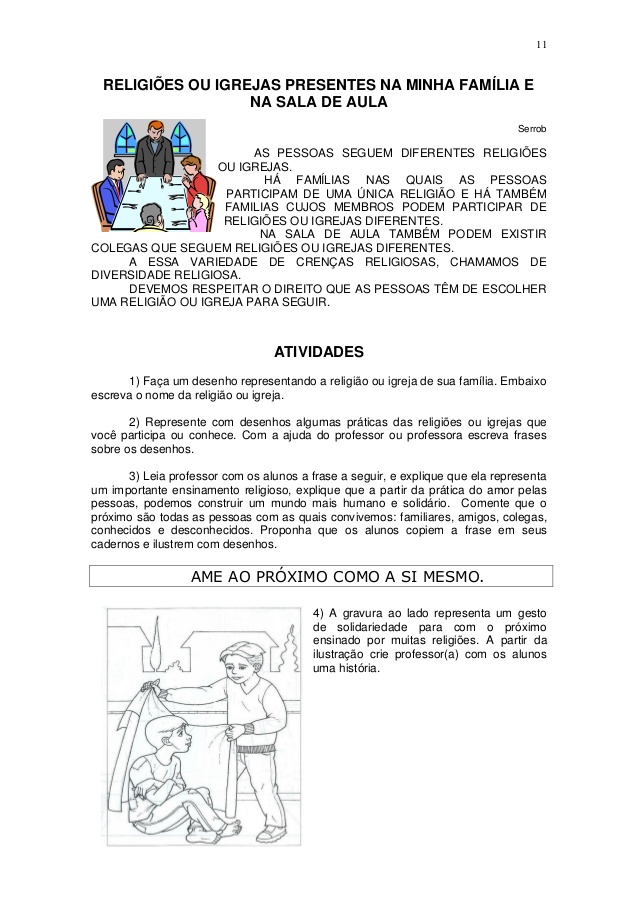 